No caderno de português: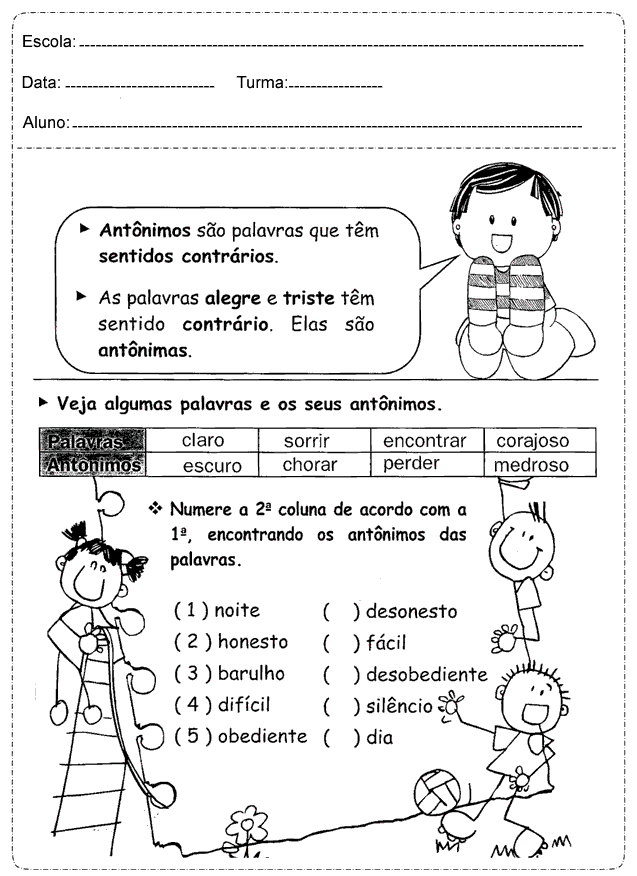 Palavras primitivas e derivadas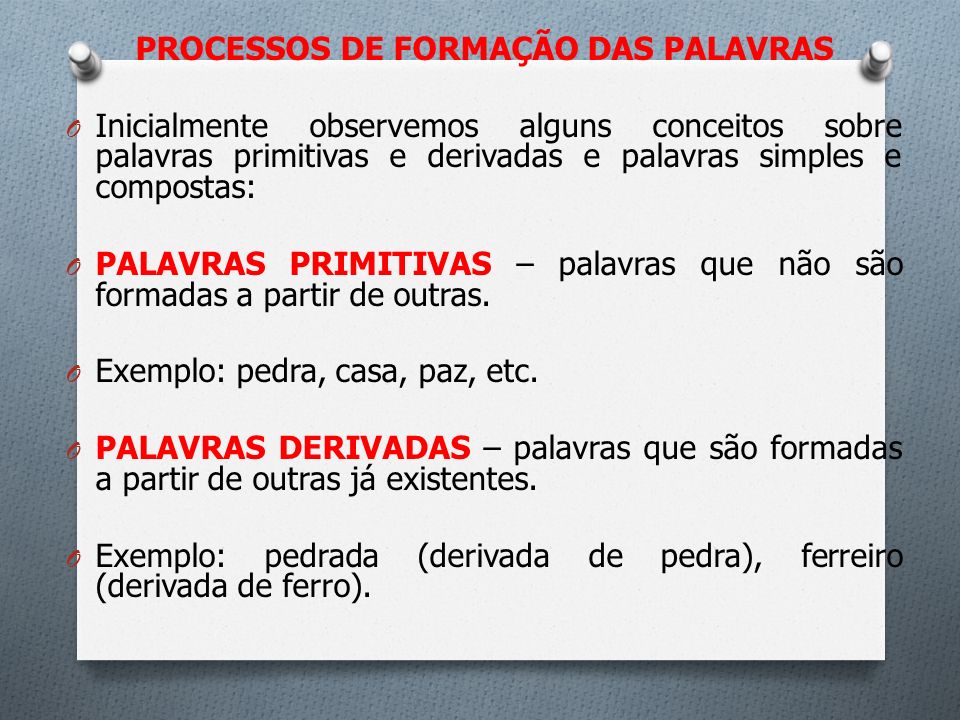 Exercícios:Observe as palavras derivadas do quadro e escreva-as ao lado da palavra primitiva correspondente:porteiro- coqueiro-  jardinagem- chaveiro-  papelaria- sapataria- jornaleiro- livraria- pedreiro- padeiroporteiro- coqueiro-  jardinagem- chaveiro-  papelaria- sapataria- jornaleiro- livraria- pedreiro- padeiroPalavras primitivasPalavras derivadasJornalSapatoLivroChaveJardimPortaPedraCôCoPapelPão